/08 RM 03930A ROUPA DE BETOBeto ia sair pra brincar quando todoMundo falou: -tudo i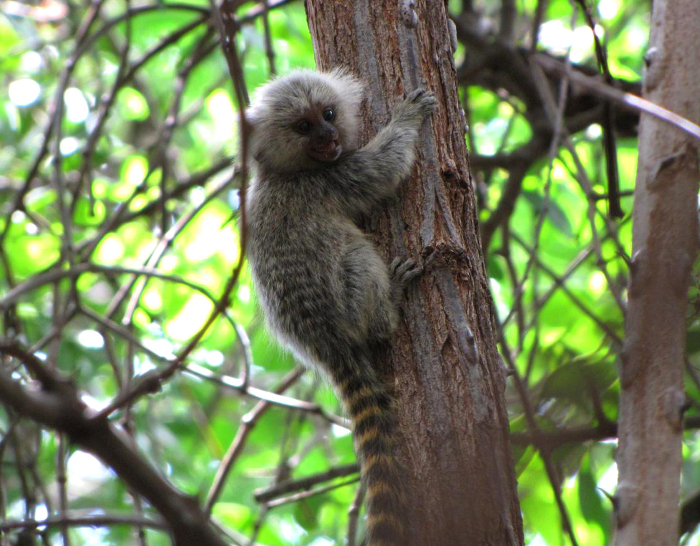 